Czwartek  06.05Znajdź nazwy kwiatów wypisane poniżej: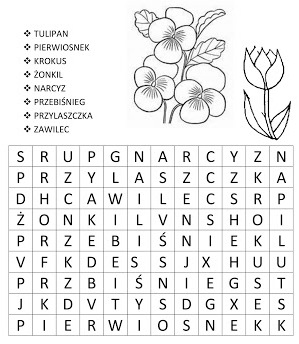 